Storøenregattaen HC4 3 september 2016Seilingsbestemmelser Optimist CKlassen samles på Vollane for gjennomgang av opplegget rett etter velkomsten kl 10:30.Start Klasseflagg for optimist C er C.                  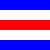 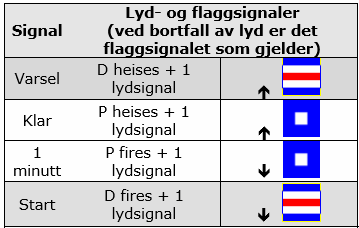 Bane og løpsbeskrivelserLøpet: Start-1-2-Mål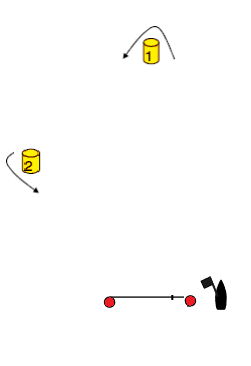 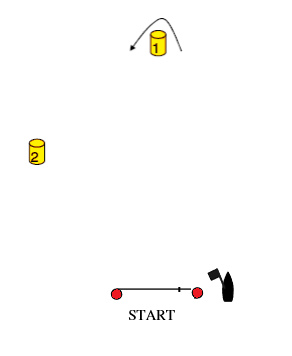 